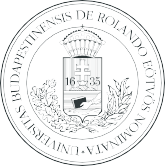 TÁJÉKOZTATÓ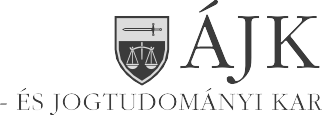 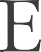 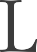 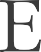 az alapszakos politológushallgatók kötelező szakmai gyakorlatárólA szakmai gyakorlat az egyetemen szerzett tudás hasznos kiegészítője: a politika elméleti megközelítése után gyakorlati megtapasztalásának lehetősége. A szakmai gyakorlat a politológus-karrier vagy a szakdolgozatírás kiindulópontja is lehet, ezért érdemes jól meggondolni, ki hová jelentkezik. Jelentősége miatt a 160 órás (=8x20, azaz kb. 20 munkanapos) szakmai gyakorlat teljesítése az alapszakos hallgatók diplomaszerzésének is feltétele [lásd kari SZMSZ 236. § (6)]. A szakmai gyakorlat tanegység, így a teljesítés félévében (ha a teljesítés nyárra esik a nyár utáni félévben) a hallgatónak fel kell vennie, értékelést az egyetem csak így tud adni.A szakmai gyakorlat helyét és feladatkörét a hallgatók szabadon választhatják ki, de a kiválasztott helyet be kell jelenteni Intézetünk szakmai gyakorlatért felelős oktatójával. Ennek során a tanegység felvételekor a félév negyedik hetének végéig elektronikus levélben tájékoztatja a szakmai gyakorlat helyéről és az ottani feladatköréról a felelős oktatót, amely ellen az oktató 5 munkanapon belül kifogást emelhet. Minden olyan hely és feladat megfelelő, amely a politikával kapcsolatban tapasztalatszerzési lehetőséget kínál (például: pártok, frakciók, politikai alapítványok, NGO-k, kormányzati és önkormányzati tisztségviselők és vezetők titkársága, kabinetje, újságszerkesztőségek, kommunikációs ügynökségek, és társadalomtudománnyal foglalkozó műhelyek).A szakmai gyakorlatot a második félév vizsgaidőszakának végén lehet elkezdeni, de ilyen esetben nem kell a felelős oktatónak bejelentést tenni, ugyanakkor, ha valaki bizonytalan a helyválasztásában, kérdésével mindig fordulhat a felelős oktatóhoz. Mivel a hatodik szemeszter már általában a szakdolgozatírásról és a záróvizsgáról szól, érdemes mindenkinek a negyedik szemeszter utáni nyáron vagy az ötödik szemeszterben teljesítenie a gyakorlatát.A bejelentett és nem kifogásolt helyen és feladatkörben teljesített 160 órás szakmai gyakorlatról a gyakorlatvégzőnek értékelést kell szereznie a gyakorlati helyen munkáját segítő instruktorától, melynek kötelező formanyomtatványát a felelős oktató küldi meg a tanegységre jelentkezőknek, a jelentkezés után. Az értékelő lapot kitöltve, az instruktor aláírással és pecséttel igazolt értékelésével ellátva legkésőbb a félév (illetve annak vizsgaidőszaka) utolsó napjáig kell elküldeni a felelős oktatónak elektronikus levélben, aki a megküldött dokumentum alapján igazolja a tanegység teljesítését és dönt a teljesítés érdemjegyéről.A gyakorlattal kapcsolatban felmerülő kérdésekben a felelős oktató elektronikus levélben bármikor elérhető. Abban az esetben, ha egy hallgató nem talál magának szakmai gyakorlat elvégzésére alkalmas helyet, keresse szintén a felelős oktatót!A szakmai gyakorlatért felelős oktató jelenleg:Dr. Pesti Sándor, habilitáltegyetemi docens1053 Budapest, Egyetem tér 1-3. pestisandor@ajk.elte.hu